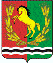   Совет     депутатовмуниципального образования  Алексеевский сельсоветАсекеевского района    Оренбургской областивторого созываР Е Ш Е Н И Е17.10. 2014                                                                         № 136 Об утверждении Правил Землепользования и застройки муниципального образования Алексеевский сельсовет Асекеевского района Оренбургской области       На основании статей 12, 132 Конституции Российской Федерации, статьи 31 и статьи 32 Градостроительного кодекса Российской Федерации, статьи 35  Федерального закона от 6 октября . N 131-ФЗ «Об общих принципах организации местного самоуправления в Российской Федерации", части 10 статьи 14 Закона Оренбургской области от 16.03.2007 № 1037/233-ІΥ-ОЗ «О градостроительной деятельности на территории Оренбургской области, протокола публичных слушаний «О рассмотрении проекта правил землепользования и застройки муниципального образования Алексеевский сельсовет от 06.05.2014 года и постановления муниципального образования Алексеевский сельсовет от  29.05.2014 № 12-п «Об утверждении заключения о результатах публичных слушаний по рассмотрению проекта правил землепользования и застройки муниципального образования Алексеевский сельсовет», и руководствуясь   Уставом муниципального образования Алексеевский сельсовет Совет депутатов муниципального образования Алексеевский сельсовет решил:	1.Утвердить Правила землепользования и застройки муниципального образования Алексеевский сельсовет Асекеевского района Оренбургской области в составе материалов согласно приложению (не прилагается)2.Установить, что настоящее решение вступает в силу после обнародования.3.Разместить на официальном сайте администрации муниципального образования Алексеевский сельсовет в сети Интернет.4.Настоящее решение подлежит передаче в уполномоченный орган исполнительной власти Оренбургской области для включения в областной регистр муниципальных правовых актов.5.Контроль за исполнением настоящего решения оставляю за собой.Глава  муниципального  образования                                                                                               С.А.Курочкин